B&R Officials Availability Form 2022 Track & Field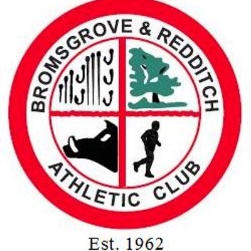 You can see your DBS expiry date on the EA myAthletics Portal (https://myathleticsportal.englandathletics.org/UserProfile)Dates B&R need to provide officials
Need Starter, Starters Assistant, Track Ref, Field Ref and chief Timekeeper for ones we are hosting* Heart of England on Sat 30th April 22 at Abbey Stadium jointly hosted with BRATOther fixtures you may want to consider offering to officiate atNameURNDisciplineLevelDisciplineLevelStarterWalksStarters AssistantEnduranceTrackTimekeeperOther ModulesYes/NoFieldHealth & SafetyPhotofinishRisk AwarenessSafeguardingDBS Expiry DateDateEventVenueAvailable Yes/NoWilling to be ref/chiefThu 21st April 22Selection EveningAbbey StadiumSun 24th April 22YDL UpperTelfordWed 27th April 22MVTFLAbbey StadiumSat 30th April 22Heart of EnglandAbbey Stadium* Sun 8th May 22YDL LowerTelfordSat 21st May 22YDL LowerStourportSun 22nd May 22Midland Senior LeagueCheltenhamSun 29th May 22YDL UpperSolihullSun 5th June 22Midland Senior LeagueWolverhamptonWed 15th June 22MVTFLAbbey StadiumSun 19th June 22Heart of EnglandStourportSun 26th June 22YDL UpperStourportSun 3rd July 22YDL LowerStokeSun 17th July 22Midland Senior LeagueYateWed 20th July 22MVTFLStratfordSun 31st July 22 Heart of EnglandCorbyWed 10th Aug 22MVTFLWorcesterSat 13th Aug 22Midland Senior LeagueSolihull (B&R Hosting)Sun 4th Sep 22MVTFL Cup FinalNuneatonDateEventVenueContact DetailsSat 14th May 22Worcestershire T&F ChampionshipsStourportRoland Day 01384 873989roland.day@btinternet.comSat 4th June 22Midland Masters T&F ChampionshipsNuneatonWendy KaneWed 8th June 22Midweek SeriesNeeds marshalsArrow Valley LakeIan Keyte 07878 480921ian_keyte@hotmail.comSat 11th June 22Hereford and Worcester Schools ChampsStourportAnn Triptree 07940 467389
atriptree_ttd@msn.comSat 18th June 22Sun 19th June 22Midland Senior/U20 ChampionshipsNuneatonMaureen Bullen 0121 308 2257mbullen03@gmail.com Sat 13th Aug 22Sun 14th Aug 22Midland U17/U15/U13 ChampionshipsNuneatonMaureen Bullen 0121 308 2257mbullen03@gmail.com 